ХХХVII -сессияг. Алдан                                                                                                                    «30» мая 2018 г.Решение  № 37-12«Об освобождении МУП БЦ «КЕМЕ» от уплаты части прибыли»На основании ходатайства МУП БЦ «Кеме» и, с учетом  социальной нагрузки, которую несет вышеназванное предприятие, организуя на должном уровне  школьное питание в общеобразовательных учреждениях г.Алдана, Алданский районный Совет решил:Освободить МУП БЦ «КЕМЕ» от уплаты в бюджет МО «Алданский район» части прибыли за 2017г в сумме 233 850 (двести тридцать три тысячи восемьсот пятьдесят)  рублей. Размер части прибыли (15%), оставшейся после уплаты налогов и иных обязательных платежей  в бюджет МО «Алданский район», установлен   статьей 2 Решения сессии  Алданского районного Совета депутатов РС(Я)  № 35-2 от 26.12.2017г. «О  бюджете муниципального образования «Алданский район» РС(Я) на 2018 год и плановый период 2019 и 2020 годов»2.  Контроль за исполнением настоящего решения возложить на постоянную комиссию по экономике, бюджету и контролю за использованием бюджетных средств (Щербенок Н.Г.)Председатель Алданского районного Совета депутатов РС (Я):                                                                               С.А. Тимофеев Глава МО «Алданский район»:                                                                     С.Н. ПоздняковАЛДАНСКИЙ  РАЙОННЫЙСОВЕТ ДЕПУТАТОВРЕСПУБЛИКИ САХА (ЯКУТИЯ)III СОЗЫВА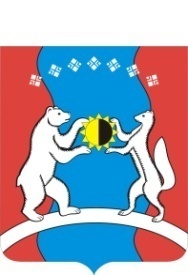 САХА ӨРӨСПҮҮБҮЛҮКЭТЭАЛДАН  ОРОЙУОНУНДЬОКУТААТТАРЫНСЭБИЭТЭ